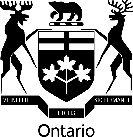 OLT CASE NO.:OLT CASE NO.:OLT CASE NO.:OLT CASE NO.:OLT CASE NO.:OLT CASE NO.:OLT CASE NO.:OLT CASE NO.:OLT CASE NO.:OLT CASE NO.:OLT CASE NO.:OLT CASE NO.:OLT CASE NO.:OLT CASE NO.:OLT CASE NO.:OLT CASE NO.:PROCEEDING COMMENCED UNDERPROCEEDING COMMENCED UNDERPROCEEDING COMMENCED UNDERPROCEEDING COMMENCED UNDERPROCEEDING COMMENCED UNDERPROCEEDING COMMENCED UNDERPROCEEDING COMMENCED UNDERPROCEEDING COMMENCED UNDERPROCEEDING COMMENCED UNDER(Specify statute and provision under which proceeding was commenced)(Specify statute and provision under which proceeding was commenced)(Specify statute and provision under which proceeding was commenced)(Specify statute and provision under which proceeding was commenced)(Specify statute and provision under which proceeding was commenced)(Specify statute and provision under which proceeding was commenced)(Specify statute and provision under which proceeding was commenced)(Specify statute and provision under which proceeding was commenced)Applicant(s)/Appellant(s):Applicant(s)/Appellant(s):Applicant(s)/Appellant(s):Applicant(s)/Appellant(s):Applicant(s)/Appellant(s):Applicant(s)/Appellant(s):Subject:Subject:Subject:Subject:Subject:Subject:Property Address/Description:Property Address/Description:Property Address/Description:Property Address/Description:Property Address/Description:Property Address/Description:Municipality:Municipality:Municipality:Municipality:Municipality:Municipality:Municipal File/Reference No.:Municipal File/Reference No.:Municipal File/Reference No.:Municipal File/Reference No.:Municipal File/Reference No.:Municipal File/Reference No.:OLT Case No.:OLT Case No.:OLT Case No.:OLT Case No.:OLT Case No.:OLT Case No.:OLT File No.:OLT File No.:OLT File No.:OLT File No.:OLT File No.:OLT File No.:OLT Case Name:OLT Case Name:OLT Case Name:OLT Case Name:OLT Case Name:OLT Case Name:Affidavit file on behalf of:Affidavit file on behalf of:Affidavit file on behalf of:Affidavit file on behalf of:Affidavit file on behalf of:Affidavit file on behalf of:AFFIDAVIT OFAFFIDAVIT OFAFFIDAVIT OFAFFIDAVIT OF(name)(name)(name)(name)(name)(name)(name)(name)(name)(name)(name)(name)(name)I,(full name of affiant)(full name of affiant)(full name of affiant)(full name of affiant)(full name of affiant)(full name of affiant)(full name of affiant)(full name of affiant)(full name of affiant)(full name of affiant)(full name of affiant)(full name of affiant)(full name of affiant)(full name of affiant)(full name of affiant)(full name of affiant)of, in the, in the, in the(City, Town, etc.)(City, Town, etc.)(City, Town, etc.)(City, Town, etc.)(City, Town, etc.)(City, Town, etc.)(City, Town, etc.)(City, Town, etc.)(City, Town, etc.)(City, Town, etc.)(County, District, Regional Municipality, etc.)(County, District, Regional Municipality, etc.)(County, District, Regional Municipality, etc.), MAKE OATH AND SAY (or AFFIRM):, MAKE OATH AND SAY (or AFFIRM):(specify party status, professional affiliation, and/or position title)(specify party status, professional affiliation, and/or position title)(specify party status, professional affiliation, and/or position title)(specify party status, professional affiliation, and/or position title)(specify party status, professional affiliation, and/or position title)(specify party status, professional affiliation, and/or position title)(specify party status, professional affiliation, and/or position title)(specify party status, professional affiliation, and/or position title)(specify party status, professional affiliation, and/or position title)(specify party status, professional affiliation, and/or position title)(specify party status, professional affiliation, and/or position title)(specify party status, professional affiliation, and/or position title)(specify party status, professional affiliation, and/or position title)(specify party status, professional affiliation, and/or position title)(specify party status, professional affiliation, and/or position title)(Set out the statements of fact in consecutively numbered paragraphs, with each paragraph being confined as far as possible to a particular statement of fact.)(Set out the statements of fact in consecutively numbered paragraphs, with each paragraph being confined as far as possible to a particular statement of fact.)(Set out the statements of fact in consecutively numbered paragraphs, with each paragraph being confined as far as possible to a particular statement of fact.)(Set out the statements of fact in consecutively numbered paragraphs, with each paragraph being confined as far as possible to a particular statement of fact.)(Set out the statements of fact in consecutively numbered paragraphs, with each paragraph being confined as far as possible to a particular statement of fact.)(Set out the statements of fact in consecutively numbered paragraphs, with each paragraph being confined as far as possible to a particular statement of fact.)(Set out the statements of fact in consecutively numbered paragraphs, with each paragraph being confined as far as possible to a particular statement of fact.)(Set out the statements of fact in consecutively numbered paragraphs, with each paragraph being confined as far as possible to a particular statement of fact.)(Set out the statements of fact in consecutively numbered paragraphs, with each paragraph being confined as far as possible to a particular statement of fact.)(Set out the statements of fact in consecutively numbered paragraphs, with each paragraph being confined as far as possible to a particular statement of fact.)(Set out the statements of fact in consecutively numbered paragraphs, with each paragraph being confined as far as possible to a particular statement of fact.)(Set out the statements of fact in consecutively numbered paragraphs, with each paragraph being confined as far as possible to a particular statement of fact.)(Set out the statements of fact in consecutively numbered paragraphs, with each paragraph being confined as far as possible to a particular statement of fact.)(Set out the statements of fact in consecutively numbered paragraphs, with each paragraph being confined as far as possible to a particular statement of fact.)(Set out the statements of fact in consecutively numbered paragraphs, with each paragraph being confined as far as possible to a particular statement of fact.)(Set out the statements of fact in consecutively numbered paragraphs, with each paragraph being confined as far as possible to a particular statement of fact.)(Set out the statements of fact in consecutively numbered paragraphs, with each paragraph being confined as far as possible to a particular statement of fact.)Sworn (or Affirmed) before me at the Sworn (or Affirmed) before me at the Sworn (or Affirmed) before me at the Sworn (or Affirmed) before me at the Sworn (or Affirmed) before me at the Sworn (or Affirmed) before me at the Sworn (or Affirmed) before me at the (City, Town, etc.)(City, Town, etc.)(City, Town, etc.)(City, Town, etc.)(City, Town, etc.)Deponent’s signatureDeponent’s signatureDeponent’s signatureDeponent’s signatureofin thein thein the(Count, District, Regional Municipality, etc.)(Count, District, Regional Municipality, etc.)(Count, District, Regional Municipality, etc.)(Count, District, Regional Municipality, etc.)(Count, District, Regional Municipality, etc.)(Count, District, Regional Municipality, etc.)(Count, District, Regional Municipality, etc.)(Count, District, Regional Municipality, etc.)(Count, District, Regional Municipality, etc.)Commissioner for Taking Oaths (or as may be)Commissioner for Taking Oaths (or as may be)Commissioner for Taking Oaths (or as may be)Commissioner for Taking Oaths (or as may be)of(This form is to be signed in front of a lawyer, justice of the peace, notary public or commissioner for taking affidavits.)(This form is to be signed in front of a lawyer, justice of the peace, notary public or commissioner for taking affidavits.)(This form is to be signed in front of a lawyer, justice of the peace, notary public or commissioner for taking affidavits.)(This form is to be signed in front of a lawyer, justice of the peace, notary public or commissioner for taking affidavits.)onon, 20, 20, 20(This form is to be signed in front of a lawyer, justice of the peace, notary public or commissioner for taking affidavits.)(This form is to be signed in front of a lawyer, justice of the peace, notary public or commissioner for taking affidavits.)(This form is to be signed in front of a lawyer, justice of the peace, notary public or commissioner for taking affidavits.)(This form is to be signed in front of a lawyer, justice of the peace, notary public or commissioner for taking affidavits.)(date)(date)(date)(This form is to be signed in front of a lawyer, justice of the peace, notary public or commissioner for taking affidavits.)(This form is to be signed in front of a lawyer, justice of the peace, notary public or commissioner for taking affidavits.)(This form is to be signed in front of a lawyer, justice of the peace, notary public or commissioner for taking affidavits.)(This form is to be signed in front of a lawyer, justice of the peace, notary public or commissioner for taking affidavits.)